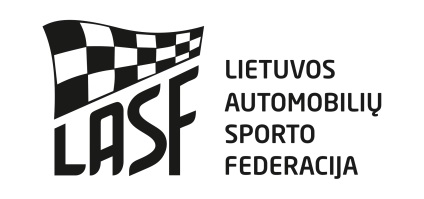 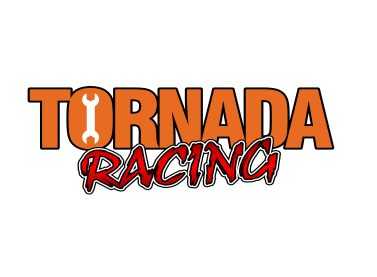 2018 M. LIETUVOS REGIONŲ AUTOMOBILIŲ KROSO TAURĖS VARŽYBŲ III ETAPAS2018 M. ŽEMAITIJOS – KURZEMES TAURĖS VARŽYBŲ III ETAPASDALYVIO PARAIŠKA    Mes patvirtiname, kad esame susipažinę ir supratome Tarptautinį Sporto Kodeksą, Lietuvos Automobilių Sporto Kodeksą,      LASF etikos ir drausmės kodeksą, Lietuvos regionų automobilių kroso taurės varžybų Pagrindines taisykles, Reglamentą, Techninius Reikalavimus. Mes atsakome bei žinome, kad galime būti nubausti už savo pačių ir  už su mumis susijusių asmenų elgesį varžybų metu. Mes pareiškiame, kad esame išanalizavę šią Paraišką ir, kad pateikta informacija yra teisinga, tiksli ir pilna. Mes suprantame, kad apie bet kokį šios informacijos pasikeitimą turi būti pranešta Organizatoriui. Mes žinome, kad pagal LASK3.13 str. klaidingos paraiškos laikomos negaliojančiomis ir Pareiškėjas gali būti apkaltintas netinkamu elgesiu, be to, mokestis už dalyvavimą gali būti negrąžinamas. Mes sutinkame, kad galutinė instancija sprendžianti ginčus automobilių sporte yra LASF Apeliacinis teismas.VIETA: Automobilių sporto komleksas „Žemaitija“ Plungės raj.                                 DATA: 2018-06-28ORGANIZATORIUS                                                                       Padavus paraišką startinis mokestisASK „Tornada“                                                                                   Gandingos g. 5, LT-90142, Plungė, Lietuva                                        iki 2018-07-20                   40,00 eurTel.: +370 655 80525                                                                           iki 2018-07-26                   50,00 eur       E-paštas:  asktornada@gmail.com                                                       varžybų dieną                     60,00 eurPAREIŠKĖJASPavadinimas: Adresas: Lic. nr.: Tel: E-paštas:  VAIRUOTOJASVardas: Pavardė:  Gim.data: Adresas: Lic. nr.: Tel: E-paštas: Dalyvio klasė/pabraukti1600 Jaunimo 1600 2000 2000 RWD2000 Super Buggy RWDBuggy 1600OpenStarto  Nr.Vairuotojo parašas_____________________Data:    Automobilio markė:                       Modelis:                       Techninio paso Nr.:                                                                                             